МКОУ «Алнерская основная школа»Сухиничского района Калужской оластиСоставила: учитель русского языка и литературы Лукина И.Г.I. Игровые задания, направленные на  отработку орфоэпических норм. Фонетические игры.1. «Составь текст и озвучь его»Учащимся предлагается набор слов, которые могут представлять какие-то трудности в произношении. Слова записаны на доске. Задача учащихся - за 2-3 минуты составить связный текст (используя данные слова) и прочитать его, соблюдая орфоэпические нормы. Учитель может назначить экспертов, которые должны внимательно прослушать текст и сделать вывод о соблюдении произносительных норм.(Оценку в этом случае получают сразу двое учащихся.)Пример. Даны слова: километр, помощник, шинель, свитер, средство, инструмент, шофёр, шофёров, щавель, украинский, термос, начал. (Слова содержатся в словарике «Произносите правильно», под ред. А.Ю. Купаловой «Русский язык.. Практика. 5-й класс».)Вариант текста, составленного из предложенных слов.      Помощ[шн]ник шофёра снял телефонную трубку:- Ты чего звонишь?- На десятом километре трассы случилось происшествие. Из всех бригад шоферов мы находимся ближе всех. Собирайся в рейс. Помощ[шн]ник шофера положил трубку и начал сборы. Он взял средство от комаров, пучок щавеля, налил в те[тэ]рмос украинский борщ, приготовленный женой, надел свите[тэ]р, шине[и'э]ль, захватил ящик с инструментами и поспешил в гараж.Подобное задание может быть несколько видоизменено: учитель предлагает учащимся тему (например, «Научное исследование» или «Меню»), учащиеся в течение определенного времени должны составить текст на эту тему, используя слова из орфоэпического словарика, включенного в учебник.2.«Пригласи на обед»Задача: Озвучить меню обеда, на который вы хотите пригласить своего друга (коллегу, знакомого). В меню, конечно, должны оказаться тефтели, щавель, пирожки с творогом, сливовый или грушевый компот и т.д. (другие слова, традиционно вызывающие трудности в произношении).3. «В эфире - новости»Данный тип заданий предполагает составление текста со словами, представляющими определенные трудности произношения. Тематика текста: события, происходящие в мире (стране, области). Подобное задание позволяет не только отработать произносительные нормы, по и стимулировать интерес учащихся к событиям, происходящим в мире, а значит, обеспечивают расширение кругозора. Как показывает опыт, систематическое применение подобного задания превращает школьников в зрителей новостных программ.4.  «Конкурс дикторов».Задача участника - прочитать предложенный текст, обращая внимание на выделенный текст. «В Государственной Думе ведутся дебаты о путях выполнения поручений Президента. Намерение углубить социальные реформы, начатые несколько лет назад, конечно, оцениваются в обществе позитивно. Приведённые данные о процентах роста благосостояния граждан России вызвали ряд сомнений и претензий. Однако общая тенденция, прослеживающаяся в реформах, должна облегчить обсуждение спорных вопросов.Было подготовлено ходатайство о том, чтобы средства, положенные регионам в рамках реформы социальной сферы, отправлялись на места по облегчённому варианту. За грамотное их использование руководителей регионов предполагалось премировать. Для мониторинга и контроля должна быть создана группа надзора. Предполагается, что она будет сформирована в период с 3-й декады текущего месяца до конца квартала. Дебаты прошли без инцидентов».5. Игра «Эхо».

Цель: усвоение классификации согласных.
Дети становятся в два ряда лицом друг к другу. Один ученик громко произносит твёрдый согласный. Другой, как эхо, вторит ему потише, называя парный глухой. Если назван звонкий непарный согласный, учитель или ведущий указывает на это – ученик выбывает из игры. Побеждают те, которые в паре правильно назвали согласные.

6.Игра «Конкурс пародистов».

Цель: отработка умения менять тембр голоса.
Объявляется конкурс на лучшего пародиста. Задание: произнести фразы из любимых мультфильмов, подражая тембру голоса героя. Зрители должны отгадать, какого героя вы пародируете.7. Игра-конкурс «Образцовая речь»Не зная орфоэпииВо всём великолепии,Не ощутишь её волшебных чар.Жизнь кажется кошмаром,Когда одним ударомНе то, что нужно, ставят под удар.Ошибка в ударенииГраничит с преступлением,Пускай запомнит это млад и стар.Ни молодым, ни старымНельзя одним ударомНе то, что нужно, ставить под удар.Возил не шoфер, а шофёр.Не фaрфор, а фарфoр.Был оглашён не прuговор –Судебный приговoр.Строгал не стoляр, а столЯр,Но дoску – не доскy.И слушал в одиночествеНе «Тoску», а тоскy.Задание: поставьте ударение в словах:каталог, ходатайствовать, облегчит, одновременно, квартал, сорвала, премировать, торты, обеспечение, включит, банты, жалюзи, факсимиле.За каждое правильно поставленное ударение по 1 баллу.II.Лексико-фразеологические игры1.«Собери фразеологизм»Кто-то подшутил над вами и рассыпал на отдельные слова 5 фразеологических единиц. «Собери» их (всего 5) за 2 минуты.1-я команда – как Макар свистит на языке ветер вертится в карманах куда в рукавицах канул телят в воду не гонял ежовых.(куда Макар телят не гонял; в ежовых рукавицах; вертится на языке; свистит ветер в карманах; канул в воду)2-я команда – расхлёбывать следы глядя в пятки баклуши на ночь заметать душа уходит бить кашу.(расхлёбывать кашу; бить баклуши; заметать следы; на ночь глядя; душа уходит в пятки)2. «Угадай-ка»Объяснить, о ком говорят: «стреляный воробей», «гусь лапчатый», «собаку съел».3. «Собери пословицу»1. Восстановить пословицы, обе части которых соединены неверно, заново расставить знаки препинания.1) Ремесло не коромысло: - не научиш(?)ся.2) Хорош(?) садовник - собереш(?) хлеба на грош(?).3) Не помучиш(?)ся, не посееш(?) - не взойдут.4) Не удобриш(?) рож(?) - плеч(?) не оттянет.5) Бобы не грибы, хорош(?) и крыжовник.Ключ: правильно - 1 + 4; 2 + 5; 3 + 1; 4 + 2; 5 + 3.2. Восстановить пословицы, части которых соединены неверно. Раскрыть скобки.1) Бояться (не)счастья - в лес (не)ходить.2) (Не)другу поверить - словам твоим никогда веры (не)будет.3) Волков бояться - друга обмануть.4) (Не)плюй в колодец - стыдно (не)учиться.5) Раз скажешь (не)правду - и счастья (не)видать.6) (Не)стыдно (не)знать - пригодится воды напиться.Ключ: правильно - 1 + 5; 2 + 3; 3 + 1; 4 + 6; 5 + 2; 6 + 4.3. Восстановить пословицы, части которых соединены неправильно. Указать, какие предложения получились: сложносочиненные или простые с однородными членами.1) Семь раз отмерь, а реч(?) короткая.2) Без грамоты хоть плач(?) а корень свеж(?).3) Веревка хороша длинная, а один раз отрсж(?).4) Стар дуб, а с грамотой хоть вскач(?).Ключ: правильно- 1 +3;2 + 4;3 + 1;4 + 2.4. АкростихЗадача: К данному слову подобрать фразеологизмы, начинающиеся с определенной буквы.5. ПереводчикСуть игры: необходимо перевести на понятный язык диалектные, профессиональные, устаревшие слова.1. Показать па портрете неизвестной красавицы (учащимся демонстрируют репродукцию картины с изображением человека в полный рост) указанные части тела и предметы:Око - (глаз).                                       Зеница - (глаз, зрачок).Чело - (лоб).                                         Рамо — (плечо, множественное число -рамена).
Выя - (шея).                                     Длань - (ладонь).Чрево - (живот).	Шуйца - (левая рука).Перст - (палец).	Десница - (правая рука).Перси - (грудь).	Чресла - (поясница, бедро).Вежды - (веки).	Челюсть - (лицо, образовано от чело + уста).Ланиты — (щёки).	Рыло — (то же, что лицо).Уста - (губы).	Пясть - (ладонь с пальцами).2.Слова, приведенные ниже, охотно употребляли наши предки. Явления и
предметы, обозначаемые ими, до сих пор существуют в нашей жизни. А как же
они называются?	Мыльня — (баня).	Всеградник — (космополит).Ветродуй - (вентилятор).	Представщик - (актер).Самодвйг - (автомат).	Ошейник - (галстук).Звонознание - (акустика).	Скоропись - (стенография).Единопродавство - (монополия).	Любомудр - (философ).6.   Найди паруИз данных фразеологических оборотов нужно составить пары, противоположные по смыслу.
Например: Ни зги не видно - хоть иголки собирай.
Ни зги не видно                                 Жить своим горбом
заварить кашу                                   воспрянуть духом
коломенская верста                         от горшка два вершка
по чайной ложке                              на ночь глядя
чуть свет                                           как кошка с собакой
повесить нос                                    хоть иголки собирай
на чужой шее сидеть                      единым духом
душа в душу                                    расхлёбывать кашу
сидеть сложа руки                          не покладая рук7. АукционВ этой игре побеждает тот, кто последним назовёт фразеологический оборот, в котором встречаются названия животных, птиц, насекомых.Покупать кота в мешке; волка ноги кормят; всяк кулик свое болото хвалит; куры не клюют; комар носа не подточит; когда рак свистнет; мартышкин груд; подложить свинью; кот наплакал; первая ласточка; умирающий лебедь; брать быка за рога; блоху подковать; надуться как мышь па крупу; хорош гусь; упрямый  осел; носиться как курица с яйцом и т. п.8. Замени фразеологизмомУчитель называет слова. Нужно заменить их фразеологическими оборотами.возможностей   самих  учащихся,   часто   вызывая   желание   создавать   по аналогии свои произведения (сказки, загадки, кроссворды).9. Угадайте слово по его описанию.-Объясните, как вам это УДАЛОСЬ сделать. «Глаз» автомобиля. «Свежезамороженный» дождь. «Слово» регулировщика. «Архитектурное строение» плеч. Родной или крёстный. Шляпка на ножке. Лесной барабанщик. Собачья радость. Такса, а не собака. Орел, а не птица. Не носки и не чулки.-Какие пословицы, поговорки, скороговорки здесь зашифрованы? Запишите их. Объясните смысл.1) Не воробей. (Слово не воробей, вылетит - не поймаешь.)2) На дворе, па траве. (На дворе трава, на траве дрова.)3) Продукт, который маслом не испортишь. (Кашу маслом не испортишь.)4) Она пущи неволи. (Охота пуще неволи.)5) Суп, сваренный Демьяном. (Демьянова уха.)6) Мельник, работающий неделями. (Мели, Емеля, твоя неделя)10.Игра “Аплодисменты”.Отметьте хлопком фразеологический оборот.Золотые зубы, медвежья берлога, медвежья услуга, волчий аппетит, дрова разгорелись, глаза разгорелись, приходить в школу, волчий хвост, сбивать с толку, сбивать с дерева, горькая правда, задрать нос, приходить в голову, горькое лекарство.11.Найдите фразеологизм и его значение. Соедините линией соответствие.12.Найдите фразеологизмы-синонимы.Бить баклуши – 
Водить за нос – 
Зарубить на носу – 
С гулькин нос –Слова для справок: лодыря гонять, намотать на ус, обвести вокруг пальца, кот наплакал.13.Найдите фразеологизмы-антонимы.Заварить кашу –
Во весь дух – 
Душа в душу –Слова для справок: расхлёбывать кашу, через час по чайной ложке, как кошка с собакой.14. Найдите и исправьте ошибки в толковании фразеологизмов. тянуть кота за хвост – мучить бедное животное, таская за хвостналомать дров – заняться заготовкой дров на зимузаморить червячка – держать червячка впроголодь, долго не кормитькот наплакал – довести кота до слёзподложить свинью – подарить на Новый год мягкую игрушкупоказать, где раки зимуют – пригласить на зимнюю рыбалкукот наплакал – многоспустя рукава – прилежномартышкин труд – бесполезная работазнать назубок – наизустьво весь дух – очень медленноот доски до доски – от начала до концас гулькин нос – малогоре луковое – талантливый человекпри царе Горохе – очень давно15. «Угадай и расшифруй»-О каких фразеологизмах напомнили вам фотографии животных?Ученики, правильно назвавшие фразеологизм, выходят к доске и читают о том, почему мы так говорим, приводят примеры употребления фразеологизмов в речи.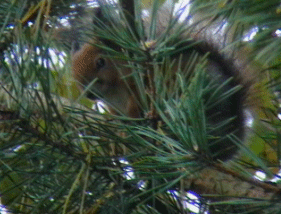 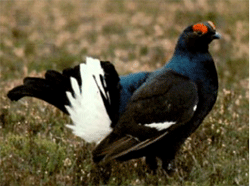 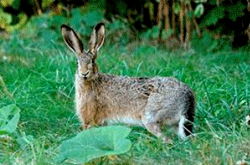 Погнаться за двумя зайцами – преследовать две разные цели, выполнять несколько дел сразу.Паша хватается за несколько дел сразу, ни одно до конца не доводит, забывает народную мудрость: “За двумя зайцами погонишься – ни одного не поймаешь”.Ты знаешь пословицу: ЗА ДВУМЯ ЗАЙЦАМИ ПОГОНИШЬСЯ – НИ ОДНОГО НЕ ПОЙМАЕШЬ? Именно она и дала жизнь фразеологизму погнаться за двумя зайцами.Глухая тетеря – глухой или плохо слышащий человек; так говорят о человеке, который что-то прослушал, недослышал.Вот глухая тетеря, пять раз повторил, а ты не слышишь.Оказывается, в выражении глухая тетеря отразился важный для прошлой жизни трудовой процесс – охота. По наблюдениям охотников, тетерева во время токования не слышат ничего вокруг, даже приближения к ним людей.Эй, глухие вы тетери,
Дверь откройте поскорее!
Здесь стоим уж пять минут, 
Ждём, когда нам отопрут.Вертеться как белка в колесе – быть в постоянных хлопотах, заботах; суетиться.Целый день мать крутилась как белка в колесе; варила обед, стирала, убирала.Ты читал басню И.А.Крылова “Белка”? Белка, посаженная в колесо-клетку, своим бегом вертит его, но сама нисколько не продвигается вперёд. Из басни и пошло выражение вертеться как белка в колесе.У Агаты день рожденья, 
Будет полон дом друзей.
Много нужно ей успеть, 
Всех хлопот не перечесть.
Вот и вертится Агата,
Словно белка в колесе.16. «Разгадай ребус».Разгадаешь ребус – прочтёшь фразеологизм! Удачи!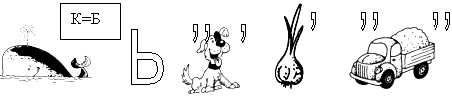 Бить баклуши 17. Шесть загадок волшебного сундучка (ложка, лук, тарелка, решето, дудка, мешок).– Назовите фразеологизм, содержащий название предмета из сундучка (учитель поочерёдно показывает предметы из сундучка). Подсказка – шуточный вопрос.Ею кофе, чай мешают и медленное действие совершают. Что это?С этим овощем дружит горе. Что это?В какой посуде чувствуют себя неловко?В этой посуде воду не носят, зато в ней полно чудес. Что это?Под какой музыкальный инструмент плясать никому не хочется?В нём можно купить кота, но не утаишь шила. Что это?Через час по чайной ложке – помалу, очень медленно, долго (о чьём-либо медленном действии).Горе луковое – незадачливый, нерасторопный человек.Быть не в своей тарелке – быть в плохом, подавленном настроении, чувствовать неловкость.Чудеса в решете – невероятно, необыкновенно; о чём-либо необыкновенном, странном.Плясать под чужую дудку – действовать не по своей воле, а по произволу другого, во всём подчиняться кому-либо.Купить кота в мешке – приобрести неизвестно что.18. Кроссворд “Фразеологизмы”.– Какие слова пропущены в этих выражениях? Подсказка: эти слова – имена прилагательные, числительные.По горизонтали:1.Горе … . 6. По … велению. 7. … вопрос. 9. Во всю … . 12. … строка. 13.Через час по … ложке. 14. … верста. 18. … угол. 20. Вывести на … воду. 21. … труд. 22. Глаза на …месте. 23. … тетеря.По вертикали:2. … слёзы. 3. Плясать под …дудку. 4. С … нос. 5. Отложить в … ящик. 8. … доля. 10. Шут … . 11. … коню в зубы не смотрят. 15. На … небе. 16. … память. 17. На … ногу. 19. Избушка на … ножках.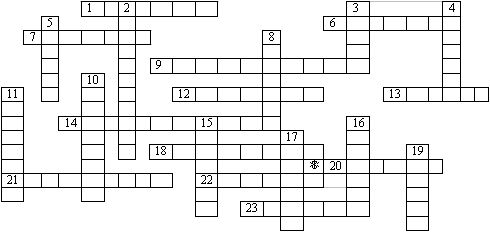 19. Работа с текстомКогда-то я был с ним на короткой ноге. Но однажды он (с левой ноги встал, что ли?) полез ко мне драться. Я со всех ног домой! Еле ноги унес! Зато теперь к нему ни ногой. Ноги моей больше у него не будет!Сколько фразеологизмов со словом нога вы найдёте в данном тексте?На короткой ноге – в близких, дружеских отношениях.Встать с левой ноги – быть в плохом настроении.Со всех ног – очень быстро, стремительно (бежать).Уносить ноги – спасаться бегством, удирать от опасности.Ни ногой – совсем не ходит, не ездит куда-либо, не бывает у кого-либо.Ноги не будет – кто-либо никогда не приедет, перестанет посещать кого-либо, бывать где-либо. Обычно как угроза, запрещение.20.Собери фразеологизм.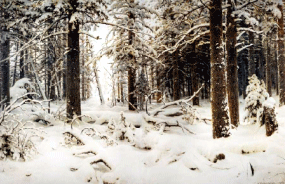 Мы побываем в зимнем лесу. Перед вами картина И.И.Шишкина. Как она называется, вы узнаете, когда выполните задание.Задание.Перемешались фразеологизмы, попробуйте навести порядок: подберите к словам из правого столбика слова из левого столбика так, чтобы они образовали устойчивые выражения. По первым буквам левого столбика прочитайте название картины Ивана Шишкина.Замести следы, играть на нервах, мартышкин труд, ахиллесова пята. Картина “Зима”. О каких фразеологизмах напомнила вам картина? Ёлки зелёные – выражение досады, недоумения, восхищения.Ёлки-палки - выражение досады, недоумения, восхищения.Заблудиться в трёх соснах – не суметь найти выход из самого простого затрудненияС бору да с сосенки – кого попало, откуда попало, без разбору. О случайном подборе, составе людей. Ахиллесова пята – наиболее уязвимое место, слабая сторона человека в характере, привычках.К сожалению, и у Павла была ахиллесова пята, и он имел слабости.У каждого своя ахиллесова пята.Играть на нервах – намеренно раздражать, нервировать кого-либо.21. Картинная галереяПо рисунку отгадай фразеологизм (мы увидим, что было бы, если бы мы понимали некоторые устойчивые выражения буквально).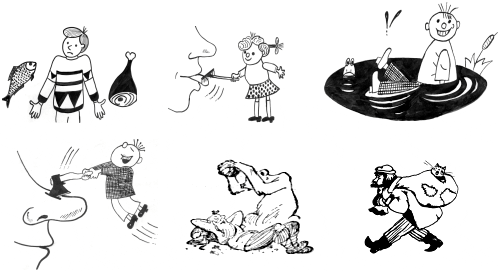 Ни рыба ни мясо, чесать язык, сесть в лужу, зарубить на носу, медвежья услуга, купить кота в мешке.22. Найди фразеологизм.Очень часто в ЕГЭ по русскому языку встречаются задания, в которых требуется найти предложение с фразеологизмом.1. В каком случае выражение является фразеологизмом?1) чёрный муравей
2) белая ворона 
3) белый заяц
4) рыжий лев2. Какая пара фразеологизмов не является антонимами?1) рукой подать, за тридевять земель
2) семи пядей во лбу, звезд с неба не хватает
3) капля в море, как с гуся вода
4) воспрянуть духом, повесить голову3. Какой фразеологический оборот имеет значение “от скуки”?1) от случая к случаю
2) от нечего делать
3) от чистого сердца
4) от корки до корки23. Замени буквы цифрами.а – 1, б – 2, в – 3, г – 4, д – 5, е – 6, е – 7, ж – 8, з – 9, и – 10, й – 11, к – 12, л – 13, м – 14, н – 15, о – 16, п – 17, р – 18, с – 19, т – 20, у – 21, ф – 22, х – 23, ц – 24, ч – 25, ш – 26, щ – 27, ь – 28, ы – 29, ъ – 30, э – 31, ю – 32, я – 33.Составить  слово из цифр:24. «Четвертый лишний». Найдите устаревшее слово.кеды, босоножки, ботфорты, кроссовки;пальто, плащ, шуба, кафтан.25. Кто быстрее? В толковом словаре учебника найдите:одно заимствованное слово;одно устаревшее слово.26. Определите слово по его лексическому значению.Цвет фиалки и сирени. (Лиловый.)Заранее намеченный путь следования. (Маршрут.)Мысленно представить себе что-либо. (Вообразить.)Очень большой. (Огромный, гигантский.)Желтый с красноватым оттенком. (Оранжевый.)Знаки для обозначения звуков. (Буквы.)Слова, употребляемые жителями одной местности. (Диалект.)Слова, употребляемые в профессии? (Профессионализмы)27 Замените исконно русскими слова заимствования.презентация (представление)шоу (зрелище)имидж (облик)прогресс (развитие)космос (Вселенная)менталитет (обычаи-привычки)диалог (беседа)28. «Я начну, а ты продолжи».На все руки (мастер).Сесть в (колошу).Бить (баклуши).Держать язык (за зубами).Прочитал книгу (от корки до корку).Куда глаза (глядят).Как ветром (сдуло).29. Подберите фразеологизмыПодбери фразеологизм, в которых упоминаются изображения животных. (Показываются рисунки с изображениями животных.)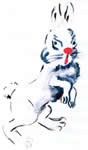 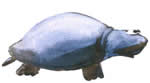 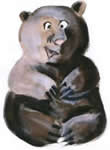 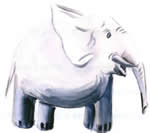 Ползет, как черепаха.За двумя зайцами...; Трусливый, как заяц.Топает, как слон.Медведь на ухо наступил; Медвежья услуга 30. Угадай животное.31. Вопросы-шутки.Из каких фразеологизмов можно заключить, что у человека не пара ног, рук, ушей, глаз, а много?
Со всех ног, без задних ног, на все руки, во все глаза, все уши прожужжать.В каком фразеологизме упоминается таблица умножения?
Как дважды два (знать).Может ли вопрос заболеть?
Да, во фразеологизме «больной вопрос».Говорят: «Искать по горячим следам». А может ли след быть холодным?
Да, во фразеологизме «И след простыл».Может ли горе быть в жидком состоянии?
Да, во фразеологизме «Хлебнуть горя».Есть ли глаза у правды?
Да, во фразеологизме «Смотреть правде в глаза».Какое кушанье бывает в голове у некоторых людей?
Каша.Известно, что собственный локоть укусить невозможно. А какой фразеологизм утверждает обратное? Что он обозначает?
«Кусать локти» (сожалеть о чем-то не сделанном).Может ли правда иметь неприятный вкус?
Да, «горькая правда».Какого цвета бывает тоска?
Зеленого; «тоска зеленая».32.  «На загадку дай отгадку».Не цветы, а вянут, не ладоши, а ими хлопают, не белье, а их развешивают. (Уши.)Его вешают, задирают и всюду суют. (Нос.)Он бывает в голове, его советуют искать в поле, на него бросают слова и деньги, после чего он свистит в кармане. (Ветер.)Его рискуешь проглотить, за него тянут, на нем что-то вертится, его держат за зубами. (Язык.)Ее толкут в ступе и носят решетом, набирают в рот, а иногда выходят из нее сухими. (Вода.)Ее заваривают, а потом расхлебывают, ее просит дырявая обувь. (Каша.)33. Назови фразеологизм, изображенный на картинке.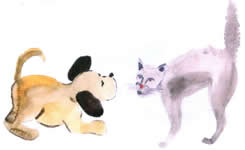 Как кошка с собакой (в постоянной ссоре)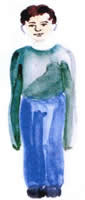 Спустя рукава (небрежно, кое-как)Как курица лапой (небрежный почерк) 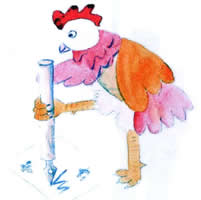 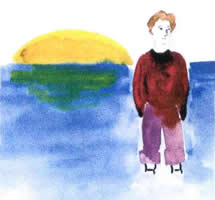 Море по колено (ничего не страшно)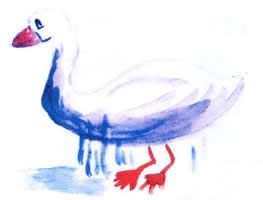 Как с гуся вода (все нипочем, безразлично)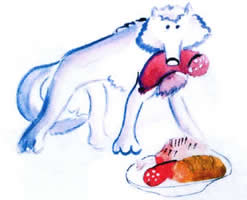 Волчий аппетит (очень сильный аппетит)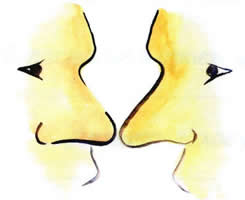 Носом к носу (близко столкнуться)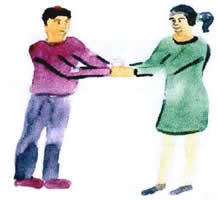 Как пить дать (наверняка)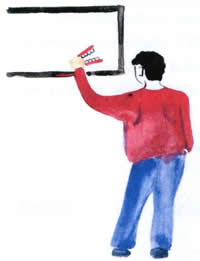 Класть зубы на полку (нуждаться)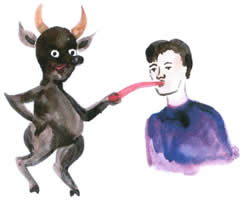 Чёрт дёрнул за язык (сожалеть о сказанном)34.35. Конкурс «Лицедеи».По 3 участника от каждой команды вытаскивают по очереди карточки с заданиями-фразеологизмами. Ребята должны при помощи пантомимы изобразить написанное на карточке, а остальные участники – угадать показанный фразеологизм. Задания на карточках:36. На вопрос ответь фразеологизмом.(Ответить фразеологизмом.) Как можно:Сильно краснеть? (До корней волос.)Крепко спать? (Как убитый, без задних ног.)быстро бежать? (Сломя голову.)Промокнуть? (До костей.)Хорошо знать? (Как свои пять пальцев.)Громко кричать? (Во все горло.)37.Разгадай кроссворд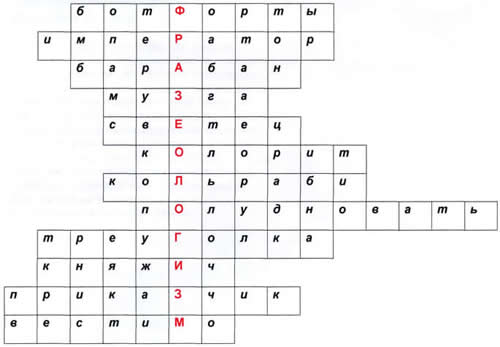 Устаревшее слово. Высокие кавалерийские сапоги.Латинское слово. Титул главы монархического государства, лицо, носящее этот титул.Ударный музыкальный инструмент, верх и низ которого обтянуты кожей.Диалектное слово.Яма, наполненная водой.Устаревшее слово. Подставка для лучины (для освещения крестьянской избы).Слово, заимствованное из итальянского языка. Сочетание красок, цветов в картине.Слово, заимствованное из немецкого языка. Разновидность капусты.Диалектное слово. Принятие пищи между обедом и ужином (глагол в неопределенной форме).Устаревшее слово. Форменная шляпа треугольного фасона.Устаревшее слово. Наемный служащий в торговом заведении, продавец.Диалектное слово. Конечно, разумеется.38.Закончить предложение фразеологизмами.1.Он долго не мог дать ответ,….(тянул кота за хвост)2.Мальчик смотрел на изображение , как…..( баран на новые ворота)3.Товарищ не говорил правды, всех нас… (водил за нос)4.Юноша с детства приучен к труду, он не будет… (сидеть на шее)у родителей.5.Верят в мои успехи люди, но есть и такие, …(вставляет палки в колеса)6.Однажды в гостях я поставил себя в неловкое положение, иначе говоря, …(.сел в калошу)7.Близнецы были похожи как... (две капли воды).8.Пишет неаккуратно и неразборчиво, как... (курица лапой).9.Главная  задача школьника – учиться, запомните это, …(зарубить на носу)39. Подбираем паронимы к словам.                                            Драматический - …(драматичный).Дружеский - …(дружелюбный).Существо - …(сущность).Единственный - …(единый).Злой - …(злостный).Искусно - …(искусственно).Подпись - …(роспись).Заглавный - …(главный).Наследие - …(наследство).Гнездовье - …(гнездо).Безответный - …(безответственный).Пустошь - …(пустырь).40.Сгруппируйте парами антонимы.1.Явный. 2. Активно. 3. Ничтожный. 4. Вечность. 5. Вперед. 6. Всегда. 7. Высоко. 8. Завышать. 9. Круто. 10. Твердый. 11. Нужда. 12. Подлинный. 13. Мгновение. 14. Пассивно. 15. Скрытый. 16. Великий. 17. Назад. 18. Никогда. 19. Занижать. 20. Полого. 21. Мягкий. 22. Достаток. 23. Поддельный. 24. Низко.Ключ: 1 -15, 2 -14, 3 – 16, 4 – 13, 5 – 17, 6 – 18, 7 – 24, 8 – 19, 9 – 20, 10 – 21, 11 - 22, 12 - 23.        41.Подберите синонимы.1.Надежда 2. Оплот.3. Изумительный. 4. Лаконичный. 5. Колоссальный. 6. Любезность. 7. Неотъемлемый. 8. Лживый. 9. Грациозный. 10. Факультативный. 11. Краткий. 12. Обыватель. 13. Исполинский. 14. Необязательный. 15. Упование. 16. Неотделимый. 17. Изящный. 18. Мещанин. 19. Цитадель. 20. Комплимент. 21. Спокойный. 22. Мистический. 23. Восхитительный. 24. Сиять. 25. Альманах. 26. Блестеть. 27. Невозмутимый. 28. Неискренний. 29. Сборник. 30. Сверхъестественный.Ключ: 1 – 15, 2 – 19, 3 -23, 4 - 11, 5 - 13, 6 – 20, 7 – 16, 8 – 28. 9 – 17. 10 – 14, 12 – 18, 21 – 27, 22 – 30, 24 – 26, 25 – 29.        42. Игра - конкурс «Как об этом говорят?»Задание: подберите подходящий по смыслу фразеологизм.Подбери фразеологизм к его толкованию. За каждый правильно подобранный фразеологизм – 1 балл. 43. «Диалекты»В.И.Даль, составляя «Толковый словарь живого великорусского языка», раскрашивал карту России в разные цвета не по рельефу местности, а по особенностям языка. Слова, которые я буду называть, употребляются в определенной местности. Как они называются?Задание: определить лексическое значение диалектизма. Ответ дает первый, кто знает.1.Ноговицы – носкиЮница - девочка-подростокОднокорытник – одкокашникИздёвленок – шутник, острословХлопанцы – шлёпанцыШмыгало – подвижный человекПровинка – ошибкаСедмица – неделяРех – дыра, отверстие (ср. прореха)Подлокотник – помощник (ср. подручный)44.«Старое – новое»Л.В.Успенский писал: «Каждое слово может в языке получать два, три и еще многие значения; но некоторые значения лишь временно и случайно связываются со словами, другие же навсегда соединяются с ними и придают им совершенно новый смысл; они делают их новыми словами». О таких старых – новых словах и пойдет речь далее.Задание: определить лексическое значение. Игра идет по кругу, если первая команда не ответила, отвечает вторая и т.д.Раньше этим словом называли хозяина постоялого двора, сейчас – работник, поддерживающий порядок во дворе и на улице (дворник)Раньше - купец, торговец, преимущественно иностранный; сейчас – знакомый, которого принимаете в своем доме (гость)Раньше - человек, за плату получавший помещение и питание в чужой семье; сейчас - тот, кто живет на чужие средства (нахлебник)Раньше – художник, который расписывал здания или стены, потолки в помещении; сейчас – тот, кто выписал какое-либо печатное издание (подписчик)Раньше - неродовитый, принадлежащий к низшему сословию; сейчас – бесчестный, низкий, коварный (подлый)Раньше – меха, пушной товар; сейчас – пришедшие в негодность вещи, старье (рухлядь)Раньше – богатое женское платье для бала; сейчас – грубая рабочая одежда (роба)Раньше – лишиться лошади; сейчас – прийти в замешательство от  неожиданности, удивления, испуга (опешить)45. «Этимологический словарь».Сейчас игроки попробуют себя в роли настоящих этимологов. Дело в том, что их сверстники составили маленькие словарики из предложенных им слов. Посмотрите, что у них получилось.  IАстрология- раздел ботаники, где рассказывается о разведении астр.Бездарь- тот, кому ничего не подарили.Графин- муж графини.Дурман- глупый человек.IIЖатва- обмен рукопожатиями.Пломбир- стоматолог.Стриж- парикмахер.Тысячелистник- толстый роман.IIIХлопоты- аплодисменты.Четвертовать- выставить оценки за четверть.Этажерка- соседка по этажу.Противень- мерзавец, гадкий тип.Ваша задача: пользуясь словарем, исправить ошибки ваших сверстников и найти верное толкование слов. Победит та команда, которая благодаря своим слаженным действиям первая выполнит задание.III. Игры по морфемике и словообразованию.

1.Игра «Чьё гнездо больше?»

Цель: развитие навыка словообразования.
В командах выбирается капитан. Устанавливаются песочные часы (или секундомер). Каждая команда получает конверт с корнем слова. Задача – за определённое время составить гнездо однокоренных слов, определяя способ словообразования. О результатах докладывает капитан. Обычно даю корни с чередованием 1) –раст-/-ращ-/-рос-; 2)-лаг-/-лож-; 3)-кас-/-кос-; 4)-тир-/-тер- и др.. Побеждает команда, уложившаяся в срок и давшая максимальный список слов.

2.Игра «Аббревиатура» (для старших классов).

Цель: развитие навыков культуры речи.
Составьте аббревиатуры таки образом, чтобы избежать нежелательной омонимии.3. Игра «Домино» Цель: закрепить тему «Морфемика и словообразование»Инструкция: разрезать на полоски, раздать детям по одному. Начинается игра с цифры один.4. Игра «Не угоди в ловушку!»- Распределите слова в три столбика. (Работа в группах)Осенний, шиповник, травы, день, сырой, вдруг, холодок, шипы, туманный, неожиданно, канавы, расцвёл, цветок, сегодня, шиповника.Ответы:5.Игра «Четвёртое лишнее». Вставьте пропущенные буквы. Подчеркните лишнее слово в каждой строке.1. Бархатц.., бац..лла, принц..п, ц..фра.2. Биостанц..я, вакц..на, ц..клон, ц..ган.3. Дирекц..я, квитанц..я, кобылиц..н, ц..гейка.4. Куриц..н, лекц..я, ц..вилизованный, ц..када.Ответ:Бархатцы, бацилла, принцип, цифра.Биостанция, вакцина, циклон, цыган.Дирекция, квитанция , кобылицын , цигейка.Курицын, лекция, цивилизованный, цикада.6.Игра «Просигналь!»Задание:- Подбери однокоренные антонимы к словам: Отвечайте хором.С помощью карточек подавайте мне сигнал, какую букву вы напишите на  конце приставок(З или С?).звёздное - беззвёздноеполюбить-  разлюбитьграмотный-  безграмотныйкорыстный-  бескорыстныйшумный-  бесшумныйрадостный - безрадостныйопасный-  безопасныйлунная-  безлуннаяводный-  безводный7.Игра «Найди пару!» Переведи значение приставки! У каждого обучающегося  карточка с приставкой, во время игры каждый находит свою пару.Дети встают в два круга, образуя карусель, и движутся по кругу сначала медленно, а потом всё быстрее:Еле-еле, еле-еле завертелись карусели,А потом, потом, потом все бегом, бегом, бегом.Тише, тише, тише, тише, карусель остановите!Раз и два, раз и два. Вот и кончилась игра.В центр выходи, себе пару подбери!Игры по словообразованию:17.Игра-конкурс «Строители»  Вставьте слово, которое служило бы окончанием первого слова и началом второго. Например, обы(чай)ка.МЕ( )ОЛАД    ФОР( )НИК     ЖЕЛ( )СИН    ТАМ( )КА    ВАМ( )АТ ДРА( )УРА КИШ( )ЕЙКАР( )ЕМЕЦ    ВАМ( )АМИДА    ВОС( )АРЬ   ВОК( )ЕЖЬ   ПО( )ОТОК У( )ОВАГОР( )ОЛАД   НА( )НЯ   ЗА( )ЕЦ   СВИР( )НИК   КАР( )НА ПО( )АТКА  АМ( )АКГО( )КОТ   КОВ( )НЯ   КАБ( )ОШКОIV. Игровые задания, направленные на отработку орфографических и пунктуационных норм. Синтаксические игры. Морфологические игры. 1. «Мягкая посадка»При отработке какой-либо орфограммы или темы эта игра; пробуждает интерес, активизирует весь класс учащихся. Дети не знают, к кому полетит мяч и какое слово (какой вопрос) прозвучит.Как проходит игра? Например, изучается тема «Спряжение глагола». Учитель бросает ученику мяч, называет какой-либо глагол. Ученик ловит мяч, называет спряжение глагола и воз вращает мяч учителю. Ответивший на вопрос правильно может сесть на место, тот, кто не справился с заданием, продолжает стоять и пытается исправить свое положение.2. «Третий лишний»Необходимо найти слово, не соответствующее определенному правилу, части речи, смыслу и т. д.Например:• лимонный, карманный, соломенный (лишнее - соломенный); 
• горяч, могуч, плач (лишнее - плач, так как существительное); 
• революция, циркуль, нация (лишнее - циркуль).3. Игра «Я работаю волшебником»Игра не только пробуждает интерес к работе, но и формирует умение применять полученные знания в новых ситуациях. Например, превратить имена нарицательные в собственные.Птица орел (город Орел), цветок роза (девочка Роза), плодородная земля (планета Земля), вкусный изюм (город Изюм).4. Игра «Помоги Пете Ошибкину»Например:1) В слове вьюга Петя Ошибкин написал твердый знак, так объяснив выбор орфограммы: после приставки в- перед гласной ю, с которой начинается корень юг, пишется твердый знак. Согласны ли вы с Петей?2) В слове соленый Петя написал гласную а. «Проверочное слово - сало», -объяснил он. Правильно ли это?3) Не был Петя Ошибкин написал слитно. «Это слово, - сказал он, - можно заменить синонимом без не - отсутствовал». Почему он неправ?4) Ненавидел к тетради Пети написано раздельно. «Не с глаголами пишется раздельно», - заявил Ошибкин.5) Шепот Петя написал с буквой о. «После шипящих под ударением пишется о», - объяснил он. Прав ли Петя?6) Расчистил Петя написал с буквой з. Он рассуждал так: «Приставки, оканчивающиеся на согласный звук, на письме не изменяются». Прав ли он?7) Цыган Петя написал с и. «В конце слова после ц пишется и, я точно помню», - сказал Петя. Почему он неправ?8) «Горечь пишется без мягкого знака, так как это слово второго склонения мужского рода», - услышали ребята на уроке, когда отвечал Ошибкин. Как его поправить?9) Вырастили у Ошибкина написано с буквой о, рядом стоит проверочное слово -рослый. А как надо?5. Игра «По щучьему велению»Игра помогает учащимся ориентироваться в системе изученных орфограмм, четко формулировать наименования орфограмм. Суть работы заключается в том, что учащиеся по очереди высказывают пожелание, указывая, какую орфограмму хотели они видеть в тетрадях своих товарищей. Остальные ученики называют и записывают слова с указанной орфограммой.Например: «По щучьему велению, по моему хотенью, назовите мне слова с орфограммой –тся-, -тъся- в глаголах» и др. 6. Игра «Справочное бюро»Игра способствует воспитанию навыков работы со словарем. Чтобы орфографический словарь стал настольной книгой учатся, необходима тренировка. Игра оживляет работу, разнообразит её.7. Словарный диктантСловарный диктант проводится в виде соревнования: кто быстрее найдет «адрес» слова в орфографическом словаре и объяснит, как это слово написать. Такая работа обычно проводится со словами, не регулируемыми правилами (содержащими непроверяемые гласные и согласные в корне слова, удвоенные согласные): винегрет, бинокль, обаяние, внимание, трибуна, прийти, электрификация, поливитамины, кофта, одноклассники, футбол, хоккей, рассчитать.8. Диктант - шуткаТакой диктант позволяет обыграть в небольшом тексте какие-либо трудные для запоминания слова. Так, например, при изучении орфограммы «Гласная после шипящих в корне» большую сложность вызывают слова-исключения. Возможно, шуточный диктант, в который включены эти слова, поможет детям запомнить их.* По шоссе мчалась машина. В кабине сидел шофёр, а в кузове тряслись чопорный шотландец, бывший мажордом, Жора-обжора, жокей, жонглёр и шорник. Каждый был занят своим делом. Жора ел шоколад и запивал крюшоном, жонглёр жонглировал крыжовником, пытаясь нанизать его на шомпол. Жокей с шорником договаривалась о новых шорах для лошади. Шотландец чопорно молчал, надвинув на глаза капюшон. Жора предлагалчокаться крюшоном. Настроение у пего было мажорное, будто он ехал на весёлое шоу.Вдруг раздался шорох.   Это у обжоры лопнул  шов на шортах.  Все, конечно, были шокированы происшедшим.9. Диктант-«молчанка»Этот вид диктанта позволяет разнообразить деятельность учащихся на этапе контроля знаний Он не может быть использован при изучении каждой темы, но там, где возможен, будет полезен учителю. Суть диктанта состоит в следующем: учитель показывает учащимся карточку с изображенной на ней орфограммой, например: пол-...., пол... Подождав одну-две минуты, пока учащиеся вспомнят соответствующее правило, он поочерёдно показывает набор иллюстраций, а ребята должны записывать слова, обозначающие изображенные па них предметы. В набор к данной орфограмме входят фотографии, журнальные вырезки, рисунки разрезанных пополам овощей и фруктов: капусты, лимона, дыни, яблока, сливы и т. д. Ученики, соответственно, должны написать: полкапусты, пол-лимона, полдыни, пол-яблока, полсливы и т. д.10. Лингвистический футболУченик приглашается к доске - «встает на ворота», класс учащихся всегда имеет в своем «арсенале» сформулированные вопросы. Ребятам разрешается «забить» вратарю пять «мячей»-вопросов. Сколько «голов» отбил вратарь, такую оценку и получил.11. Игра «Блеф-клуб», или цифровой диктантЭтот прием позволяет ученикам сразу же включиться в активную познавательную деятельность, актуализировать ранее приобретенные базовые знания, которые необходимо быстро помнить для понимания новой темы, а учителю - тут же диагностировать степень усвоения и, в случае необходимости, произвести коррекцию слабо осознанного материала. Данный вид работы развивает также скорость реакции, непроизвольное внимание, формирует умение не только слушать, но и слышать задания учителя, быть независимым от мнения других.Детям даётся установка:- Вашему вниманию предлагаются утверждения, которые могут быть правильными или ошибочными. Если вы согласны сказанным, ставьте в тетради цифру 1, если нет - 0. Затем проверьте ответы и разберитесь в ошибках. Итак, дайте свой ответ на мои утверждения.1) Слово «пунктуация» произошло от «пунктуальный». (Нет.)2)   В   предложении   Скоро   будет  лето   в   грамматической   основе   нет сказуемого. (Нет.)3) В предложении Мы живем в городе, в котором много новых красивых домов есть определения. (Да.)4) Придаточное предложение может стоять только после главного. (Нет.)5)Независимое предложение в составе сложноподчиненного называется главным. (Да.)6) И — это схема сложносочиненного предложения с союзом. (Нет.) Итого ответов: 001010.12. Найди паруСоединить половинки сложных предложений. Выделить среди них главное и придаточное.1) Николай и не заметил,надо прилежно учиться.                                        1 42) Скучен день до вечера,установилась теплая, солнечная погода.          2 53) Чтобы получить хорошую профессию,
тихо шелестящих под ветром.	3 14) Которая бывает в начале сентября,что стало светать.	    4 25) Воздух пропитан ароматом трав,ли делать нечего.	    2 513. Умный редакторИсправить предложения, заменив в одном из придаточных союзное слово который союзными словами где, откуда, когда. Исправленные предложения записать, расставляя знаки препинания.Образец. Город, в котором я родился, славится заводом, который выпускает автомобили. - Город, где я родился...1.Дом в котором поселились строители был окружен тайгой в которой было много дичи. 2. Год в который я переселился в был богат такими событиями которые (не) возможно забыть. 3. Поезд на котором ехал Глеб прибыл на станцию в час который все еще спали. 4. Завод на который направили молодого инженера выпускает продукцию которая очень нужна сельскому хозяйству. 5. Страна из которой приехали студенты нуждается в специалистах которых выпускает наш институт.- Объяснить и исправить ошибки в построении предложений. Предложения записать в исправленном виде. 1. Коля стоял во дворе, который был огорожен забором и ждал брата. 2. Ольга подошла к тому повороту, на котором скамья, с которой она любила смотреть на море. 3. На подоконнике лежало несколько игрушек, которые принадлежали малышу, который сейчас был в детском саду. 4.Около балкона сидела собачка, которая надеялась получить косточки, которые приносили ей ребята. 5. Сосед по купе помог Ане донести чемодан, в котором был тяжелый мешочек с камешками, которые набрала на морском берегу. 6. В саду было много яблок, которые очень любил мальчик, который каждое лето приезжал к бабушке, которая работала в этом колхозе садоводом, 7.Пассажиры заполнили трамвай, который шел к заводу, на котором через начиналась смена.14. «Снежный ком».

Цель: учиться строить предложение согласно нормам русского литературного языка.
Группе ребят предлагается вытянуть билет с одной буквой. Задание состоит в том, чтобы составить предложение, слова в котором начинались бы на эту букву. Каждый член группы добавляет своё слово, а за 10 секунд до окончания работы ребята корректируют предложение.

(Например: С середины среды серебряный снег с севера сыпался совершенно спокойно.)

15. Игра «Сдвиг».

Цель: найти и исправить случаи сдвига в предложениях, установить лексические нормы.

1.Медаль «За мужество в бою» (первоначальный вариант – «За отвагу»).

2.Можно ли быть равнодушным ко злу?

3.С свинцом в груди лежал он недвижим.

4.Слыхали ль вы за рощей в час ночной певца любви, певца своей печали?

5.И шаг твой землю тяготил.

6.Он с трепетом к княгине входит.

16.Игра «Неаккуратная фраза».

Цель: Определить причины смысловой неаккуратности фраз (двусмысленность, неоправданное употребление).
Вся команда сейчас находится в интересном положении! (Передача «Что? Где? Когда?»На экране телевизора вы видите Гаврилова в красивой комбинации.Горем и удивлением поразила его смерть всех немцев. (А.Н.Толстой)Старый поп, одной ногой уже вступивший в гроб, двух молодых венчал перед налоем. (А.С.Пушкин)От жениха князя Андрея получено было четвёртое письмо, из Риги. (Л.Н.Толстой)Крестьяне трудом своих рук поднялись на ноги. (Шк.соч-е)Обвинение премьер-министра было поддержано президентом. (Телепередача)

17.Игра «Пресс-клуб».

Цель: научить просмотровому (поисковому), реферативному и выборочному чтению. 

Группы ребят получают пакеты свежих газет самого различного направления. Каждая группа выбирает одну из проблем, наиболее часто освещаемую в прессе: политическая жизнь, деловой мир, культура, спорт, здоровье и т.п.. 

За 30 минут нужно найти информацию по своей проблеме, обработать её (распределить в группе материал, роли, выстроить композицию выступления в эфире) и выйти с передачей.

Каждая группа демонстрирует результат своей работы. Анализируется выступление по критериям:

- качества «человека на трибуне»;

- актуальность и новизна содержания выбранного материала;

- качество сценических находок в подаче материала.


Выступления проводим в актовом зале за трибуной.


Подготовить игру помогают «Подсказки на каждый день» Угроватовой Т.Ю. (5 -7 классы), различные издания библиотечки «Первое сентября», материалы дистанционных курсов пед. Университета «Первое сентября».

Ученикам нравятся «узаконенные» подсказки. Некоторые из них:

 КОЕ-, -ЛИБО, -ТО, -НИБУДЬ – 

Чёрточки не забудь.

И при -ТАКИ, -КА и -ДЕ

Ставьте чёрточки везде.

Лишь частицы БЫ, ЖЕ, ЛИ

Без дефиса отдели.


Слитно пишутся предлоги

^ НЕСМОТРЯ НА, ВМЕСТО, ВРОДЕ,
НАПОДОБИЕ,

ВСЛЕДСТВИЕ, ВВИДУ, НАСЧЁТ - 
Знаю все наперечёт.

Применять можно дифференцированные игровые задачи (библиотечка «Первое сентября».

Задачи оцениваются баллами от 3-х до 5-ти

Например, задания на 3 балла для учащихся 8-9 классов:Согласно известной математической шутке такая крыса, которая бегает по углам и делит угол пополам, - это:
(А) бисектрисса; (Б) биссектрисса; (В) бисектриса; (Г) бесектриса; (Д) биссектриса.

2. В результате соединения каких частей речи получилось имя доктора Айболита?
(А) наречие + глагол; (Б) наречие + существительное; (В) междометие + глагол; (Д) существительное + существительное.

Задания на 4 балла:

1.Какое словосочетание нужно поставить вместо пропуска во фразу:

Это был________________,как медвежонок.

(А) некто иной; (Б) не кто иной; (В) кто не иной; (Г) ни кто иной; (Д) никто иной. (Б) – именно он.

2. Все приведённые ниже слова – устаревшие, но четыре устарели по одной причине, а одно – по другой. Какое?

(А) боярин; (Б) вече; (В) армяк; (Г) ямщик; (Д) чело. (Д) –архаизм (ЛОБ), остальные – историзмы.

Задания на 5 баллов.

1.Ознакомьтесь с предложениями на японском языке и их переводами:

Хэя-ни хаха-га иру – в комнате находится мама

Хэя-ни цукуэ-га иру – в комнате находится стол

Нива-ни икэ-га ару – во дворе находится пруд

Нива-ни нэко-га ару – во дворе находится кошка

Икэ-ни сакана-га иру - в пруду находится рыбка.

Как переводится на японский язык предложение: в комнате находится собака, - если известно, что по-японски собака – ину:

(А) ину-ни хэя-га иру;

(Б) хэя-га ину-ни ару;

(В) хэя-ни ину-га иру; +

(Г) хэя-ни ину-га ару;

(Д) хэя-ни ину-ни иру.

2.Сколько общих звуков в словах свой и овсяный?

(А) 0; (Б) 1; (В) 2; (Г) 3; (Д) 4. (Б) – J. 


18. Кто в тереме живёт?

Цель: Заинтересовать учащихся предметом, подготовить к написанию лингвистических сказок.

Жили-были 10 дружных имён существительных: дуб, жёлудь, сани, ворота, сахар, тропинка, степь, конь, молоко, уверенность. Вот однажды шли они по лесу и оказались перед двумя теремами. Постучались в первый:

- Тук-тук, кто в тереме живёт?

А им отвечают:

- Здесь живут существительные, изменяющиеся по числам.

Постучали во второй – слышат:

- Здесь живут существительные, не изменяющиеся по числам.

Подумали. Посоветовались имена существительные и разошлись по разным теремам. Как вы думаете, кто из них живёт в первом, а кто – во втором тереме?


19. Цветок-недруг и цветок-друг.

Однажды меня на улице остановил незнакомец.

- Здравствуй, - сказал он. – Как жизнь?

- Здравствуйте, - ответил я и с удивлением посмотрел на незнакомца.

- Как настроение?

- Так себе, - сказал я неуверенно. - Хочешь его изменить?

- Хочу. А как?

Тут незнакомец развернул пакет, который держал в руках. И я увидел (1) … цветок: лепестки у него были (2) … , листья (3)… , а стебель (4) … .

- Понюхай его, - сказал незнакомец.

Я наклонился к цветку и почувствовал (5) … , (6) … запах.

- Если нюхать этот цветок в течение трёх минут, - произнёс незнакомец, - то настроение твоё окончательно определится, станет (7) … . Ну, так как? Подарить тебе этот цветок?

- Нет, не хочу! – испуганно сказал я и поспешно зашагал прочь.

- Конечно, благодарю вас! – воскликнул я и протянул руку к цветку.


Прилагательные мы вставили разные, но у всех в первом рассказе они создавали образ цветка- недруга, а во втором – цветка-друга. Получилось примерно так:20. «Сочинение-гадание» и «Сочинение по кругу».

Цель: Развитие творчества, интереса к предмету, «разгрузка» детей.

Эти уроки традиционно проводятся в конце четверти и не оцениваются за грамотность.

«Сочинение-гадание»: учащимся предлагается определить, на какой срок будем «гадать» (1год, … ), взять любую книгу, учебник (достать наугад). Затем предлагается открыть книгу на любой странице; загадать номер строки, закрыв глаза; найти её, прочитать и начать фантазировать о том, что же ожидает тебя через … лет.

Главное: эмоциональность, загадочность, артистизм учителя, который может убедить ребят в верности «гадания».

Дети могут поделиться своими «гаданиями» (кто желает).

«Сочинение «по кругу»: Может играть весь класс или группы. Учителем задаётся тема (могут назвать и сами ребята). Определяется постоянная цепочка, по которой ученики по команде учителя «Передали!» отдают свои листочки (тетради) другому (всегда одному и тому же товарищу по команде). В зависимости от времени, отведённого на игру, листочки «путешествуют» по кругу и могут возвратиться к начинающему. 

Первое предложение пишет каждый ученик своё. Жанр работы – любой: сказка, рассказ (любовный, приключенческий, фантастический, исторический, о будущем и т.д.). По команде «Передали!» начинает «работать» цепочка. Каждый следующий ученик прочитывает все предыдущие предложения, а затем дописывает своё, не нарушая сюжета.

Работы получаются интересные, зачитываются перед всеми. Причём ученики сами предлагают, какую работу представить первой, т.к. они знакомы со всеми сочинениями. 21. Игра  «Крестики – нолики». 
- Для  начала  проверим  себя.  Все  знают  игру «Крестики – нолики». Учитель  читает  утверждение,  учащиеся  знаком  «Х» обозначают  правильное,  знаком  «О» - неправильное,  все  отметки  производятся  по  часовой  стрелке.
а) Однородные  члены  предложения  всегда  разделяются  запятыми.  
б) Однородные  члены  предложения  не   разделяются  запятыми,    когда  они  связаны  одиночным  союзом  И,  ИЛИ,   ЛИБО.
в)  Между  однородными  членами  всегда  ставится    запятая,  если  они  соединены  союзами.
г) Между  однородными  членами  запятая  ставится,  если  они  не  соединены  союзами. 
д) Между  однородными  членами  предложения  запятая  ставится,  если  они  соединены  союзами  А,  НО.
е)  Верна  ли  постановка  знаков  препинания  в  схеме?    ○,  и  ○
- Правильность  ответов  проверим  по  таблице.  Поднимите  руки,  кто  выполнил  правильно. 22. Игра  «Разведчики».
1) Хороши,  чисты  русские  снежные  зимы.
2)  Скрылись    подо   льдом    большие    и   малые    реки.
3) Необыкновенны  русская  зима,  яркие  зимние  дни,  лунные  ночи!
4) Крепок  ночной  мороз,  потрескивают  в  лесу  стволы  деревьев.
5) Зайцы   ночами  бегают  по  полям,  откапывают  хлебную  озимь,  оставляют  на  снегу  путаные  следы.
Задание:  Найти  за  1  минуту  как  можно  больше  слов  с  безударной  гласной  в  корне слова,  проверяемой  ударением.23 Игра-конкурс «Грамматическая арифметика»Для каждой команды раздается по три примера. Задание: решите примеры.Первой команде: РОВ + ПОЗА = ? вид транспорта. (Паровоз). 1балл     КИПА + САТИН = ? музыкант. (Пианистка). 1баллТОСКА + ПАР + ШОВ = ? молочный продукт. (Простокваша). 1 баллВторой команде: ОХРА + ПОД = ? вид водного транспорта. (Пароход). 1баллПАСТА + КЛИН = ? один из видов воспроизведения музыки. (Пластинка). 1балл         ЛИК + ПЕНА = ? птица с большим зобом. (Пеликан). 1баллТретьей команде: РИС + ПИКА =? дерево. (Кипарис.) 1баллСИЛА + ПЕНЬ = ?плод. (Апельсин.) 1баллМЕДЬ + ДВЕРЬ – РЬ =? зверь. (Медведь.) 1балл
 24. Игра-конкурс «Алфавит» Прочитайте отрывок из романа в стихах А.С. Пушкина "Евгений Онегин”.Возок несется чрез ухабы,                                  Купцы, лачужки, мужики,
Мелькают мимо будки, бабы,                            Бульвары, башни, казаки,
Мальчишки, лавки, фонари,                              Аптеки, магазины моды,
Дворцы, сады, монастыри,                                Балконы, львы на воротах
Бухарцы, сани, огороды,                                    И стаи галок на крестах.Перепишите в алфавитном порядке все предметы, которые "мелькают мимо” несущегося возка.25. Орфографическая дуэль- Как-то компания литераторов отправилась в пригородный ресторан. Писатель А.И.Куприн посмотрел меню и заказал:- Шесть порций орфографических ошибок.- Этого подать не можем, не держим, - ответил официант.                                      - Однако в меню большой выбор ошибок на все вкусы, - сказал Куприн и зачитал злополучное меню.Чтобы не оказаться в таком щекотливом положении, вам предстоит оформить грамотно меню. Вставьте пропущенные буквы.1.Бул..он кур..ный
2. К..тлеты св..ные
3. П..льмени
4. Шамп..ньоны в масл..ном соусе
5. К..мпот груш..вый
6. К..сель клюкв..ый
7. П..рожное б..сквитное
8. Пиро..ки с печ..нкой1. Бульон куриный2. Котлеты свиные3. Пельмени4. Шампиньоны в масляном соусе5. Компот грушевый6. Кисель клюквенный7. Пирожное бисквитное8. Пирожки с печёнкой26. “Волшебный круг”.Сколько ИМЕН СУЩЕСТВИТЕЛЬНЫХ МОЖНО ПРОЧИТАТЬ В ЭТОМ КРУГЕ? (Буквы располагаются по кругу. Читать по часовой стрелке.)Я Р М О С Т О Л Ь К О Т И К У С О К О Л О С Ь Я27.«Покажи предложение»У каждой команды на столе лежат карточки с названиями членов предложения. Задача каждой команды - правильно и быстро изобразить это предложение. Выигрывает та команда, которая первая закончила показ фразы.Желтыми листьями осень щедро выстлала дороги.28.Конкурс «Реши перекресток».В этом конкурсе побеждает команда,  которая выполнила задание быстрее всех. садовый цветок  (астра).жвачное млекопитающее (баран)сочетание слов (фраза)осмотр войск (парад)одноклеточный организм (амеба)29.Конкурс «Назови пару».К существительным мужского рода команды по очереди называют существительные женского рода. Выигрывает команда, которая дала как можно больше правильных ответов. Если команда назвала неверно существительное женского рода, то соперники имеют право дать правильный ответ и заработать очко.Козел- козаБобер- бобрихаМедведь- медведицаОсел- ослицаОса- осаСтрекоза- стрекозаВорон- воронаВолк- волчицаКурица- петухБаран- овцаМуха- мухаОбезьяна- обезьянаСлон- слонихаКот- кошкаКорова-бык30.Конкурс «Рассказ на одну букву». Команды в течение 5 минут должны написать рассказ, в котором все слова будут начинаться на одну букву. Побеждает та команда, в рассказе которой слов больше.1 команда-п2 команда-м31.«Сквозные буквы».- - Н - -По этой формуле, подставив вместо черточек буквы, ребятам необходимо в течение пяти минут составить как можно больше слов.Банка, банан, венок, вынос, гонки, гений, денек, донос, жених, канат, конек, монах, щенок, финка.32. Конкурс «Пожелание». На экране помещаются буквы. Из каждого ряда необходимо удалить повторяющиеся буквы. Задача участников- правильно и быстро собрать пожелание соперникам.АОБООУАДАИПЬРТПЕИРЭПВФЭСФПЕВЮЛГВДЛАЮЖЗСУУЧЖАЗОАСАОТАЛОГЦИДВГЦЫД(Будьте всегда счастливы)V. Кроссворды, чайнворды, ребусы1. Знаете ли вы пословицы?1. Слово -..., а молчание - золото. (Серебро.)2. Авось да как-нибудь до добра не ...(доведут).3. Доброе ... и кошке приятно. (Слово.)4. Делу ..., потехе - час. (Время.)5. Где тонко, там и ... (рвется).6. Копейка ... бережет. (Рубль.)7. Один с сошкой, а ... с ложкой. (Семеро.)Игра «Разгадай кроссворд. Спрятанное слово»1) Заполни клетки именами прилагательными, образованными от слов:
1.Скрипет               2. Январь                         3. Вчера
4.Синь                    5. Перрон                        6. Группа
7.Кость                   8.Техас                           9. Глаз
10. Яблоня             11. Глубина                    12. Греция2)Впишите по горизонтали глаголы совершенного вида, образованные от следующих глаголов: 1.Прощать.   2.Сбрасывать.  3.Сдавливать.  4.Вывозить.5.Избирать.  6.Лишать.   7.Относить.   8.Двигать.   9.Ровнять.    10.Скрываться.            11.Прохаживаться. 3) Спрятанные слова. Разместите корни в пустых клетках по смыслу.Корни: -прав-, -брос-, -глав-, -ровн-, -чист-, -винт-, -вред-, -дрог-, -стон-, -прос-, -полз-, -ловч-, (-ловк-), -длин-, -добр-, -корм-, -мозж-, (-мозг-).	При правильном решении в выделенном столбике сверху вниз вы прочтёте название важнейшего явления языка.Используя шифр, как можно быстрее найдите слова, которые скрываются за этими цифрами:421                                  3467                            351219810                                104239                        251311086                                108910                        28517Шифр: А  В Г  И Л  М  Н  О    Р     Т    Я1 2 3 4 5 6  7 8 9 10   11Ответы:   ива	     гимн глава
рот тигр влага
том                   торг                  воланОтделите  под  от растения СОШИСНШАКАКомментарий:   зачеркнув буквы слова «шишка» (плод), получаем название растения - слово «сосна». Также решаются остальные задачи.Растворите  белое  в  прозрачном. СВОАДХАРА Ответ: вода, сахар6.Уберите горячее — останется холодное. КИАЙПЯСТОБЕКРГ Ответ: кипяток, айсберг7.Как можно быстрее из каждой строчки выберите лишь буквы, которые не повторяются, и составьте из них пожелание. АОБООУАДА-________________ ИПЬРТПЕИР - ________________ ЭПВФСФПЕ - ________________ ВЮЛГВДЛАЮ - _______________ ЖЗСУУЧЖАЗ - ________________ ОАСАОТАЛО-________________ ГЦИДВГЦЫД! - _______________Ответ:  Будьте всегда счастливы! 8.Составьте анаграммы.Например:  Карета — ракетаУрон     - (руно), арап - (пара), мошкара - (ромашка), осколок - (колосок),соха - (хаос), ниша - (наши).фразатембр
Фу,фу.фу! Русским духом пахнет! 

Здравствуй, князь ты мой прекрасный!

Корову заведём, молоко пить будем.
Старческий, хриплый, низкий.

Нежный, мелодичный, приятный.

Ласковый, мурлыкающий.ККануть в летуООбетованная земляССорвать маскуММозолить глазаООт доски до доскиССбросить игоа) устать
б) перекусить 
в) мешать 
г) победить, превзойти1) заткнуть за пояс
2) заморить червячка
3) волочить ноги
4) вставлять палки в колёсаСлова левого столбикаСлова правого столбикаИграть
Мартышкин
Ахиллесова
Заместиследы
на нервах
труд
пята13,6,12,19,10,12,16,13,16,4,10,33.лексикологияI. О каких животных идет речь в следующих фразеологизмах? Выберите один из фразеологизмов и объясните, почему животное наделялось таким свойством. Как вы думаете, почему это свойство перенесли на человека. Какую оценку несет фразеологизм (приведите пример).I. О каких животных идет речь в следующих фразеологизмах? Выберите один из фразеологизмов и объясните, почему животное наделялось таким свойством. Как вы думаете, почему это свойство перенесли на человека. Какую оценку несет фразеологизм (приведите пример).1. Голоден как…2. Нем как…3. Хитёр как...     4. Грязный как...5. Упрям как...
6. Здоров как...         7. Болтлив как...8. Изворотлив как...  9. Колючий как...
10. Надут как...11. Драчлив как…12. Важный как…13. Красный как…14. Плестись как…II. Какие животные упоминаются в следующих фразеологизмах? Выберите один из фразеологизмов и объясните его смысл. Какие еще фразеологизмы с этим животным вы знаете?II. Какие животные упоминаются в следующих фразеологизмах? Выберите один из фразеологизмов и объясните его смысл. Какие еще фразеологизмы с этим животным вы знаете?1. Пишет как … лапой2. Делить шкуру неубитого…3. На сердце … скребут4. …носа не подточит5. Лить … слезы6. Белая…7. Биться, как … об лед8. Вот где … зарыта9. Денег … не клюют10. Заморить…11. Как … языком слизала12. Как … в воде13. Когда … на горе свистнет14. Купить … в мешке15. …на смех16. Считать…Стоять на задних лапках.Не находить места.Прикусить язык.Намылить шею.Попасть не в бровь, а в глаз.Зарубить на носу.Ломать голову.В рот воды набрал.Подбери фразеологизмОтветы1. Овладевать собой, успокаиваться. 
2. Привлекать к себе внимание; быть особенно заметным. 
3. Прежде всего, в первую очередь. 
4. Недружно, в постоянной ссоре. 
5. Становиться благоразумнее, образумливаться. 
6. Тревожить, беспокоить кого-нибудь. 
7. Испытывать тревогу, переживать, беспокоиться о ком или о чём. 
8. Совершенно безразлично, всё нипочём, ничего не действует. 
9. Помогать в трудную минуту, выручать. 
10. Временно, незаконно. 
11. Поступать так, как прежде, в молодости. 
12. Перестать беспокоить, тревожить кого-либо. 
13. Притворяться, прикидываться, не быть самим собой. 
14. Очень близко, рядом. 
15. Постепенно, неуклонно, последовательно. 
16. Добиваться хорошего положения в жизни, в обществе. 
17. Прийти в состояние крайнего раздражения. 
18. Усиленно думать над трудным вопросом. 
19. Всё хорошо, всё в порядке (об успешном завершении дела). 
20. Иногда, не часто. 1. Брать себя в руки. 
2. Бросаться в глаза кому-либо.
3. В первую голову. 
4. Как кошка с собакой. 
5. Браться за ум.
6. Не давать покоя. 
7. Болеть душой.
8. Как с гуся вода.
9. Протянуть руку помощи. 
10. На птичьих правах. 
11. Тряхнуть стариной. 
12. Оставить в покое.
13. Играть роль.
14. В нескольких шагах. 
15. Шаг за шагом.
16. Выходить в люди. 
17. Выйти из себя.
18. Ломать голову.
19. Дело в шляпе.
20. Время от времени. Словосочетание
Существующая аббревиатура
Предпочтительный вариант
1.войска особого назначения

2.Московский углехимический институт

3.гаубичный артиллерийский дивизион

4.Московский университет леса

5.периферийное устройство

6.начальник ветеринарной части

7.начальник воздушного флота

8.федеральная авиационная служба

9.Ленинградский государственный архив литературы и искусства

10.институт востоковедения Академии наук
ВОН

МУХИН


ГАДи


МУЛ


ПФУ


навет


навоздух


ФАС


ЛГАЛИ


ИВАН

ОСНАЗ


УХИМ


АГД


МЛУ


УПФ


ветнач


ВФН


ФСА


ЛГАИЛ


ИАНиВ
1.Формы словаРаздел науки о языке, в котором изучается, из каких значимых частей состоит словоМорфемикаЗначимая часть слова, которая образует форму слова и служит для связи слов в словосочетании и предложенииОкончаниеЧасть изменяемого слова без окончания или все неизменяемое словоОсноваГлавная значимая часть слова, в котором заключено общее значение всех однокоренных словКореньСамостоятельные слова, имеющие один и тот же корень, образуют…Однокоренные словаРаздел науки о языке, в котором изучается от чего и с помощью чего образованы словаСловообразованиеСлова, состоящие из двух (реже трех) корнейСложные словаЗначимая часть слова, которая находится перед корнем и служит для образования новых словПриставкаСложное слово, состоящее из сокращенных основСложносокращенное словоЗначимая часть слова, которая находится после корня или после другого суффикса и служит для образования новых словСуффиксВ основе слова заключается его…Лексическое значениеКорень, суффикс, окончание приставка – это…МорфемыПриставочный, суффиксальный, приставочно-суффиксальный, бессуффиксный – это…Морфемные способы образования словОкончание образуетС падежнымокончаниемС нулевымокончаниемБез окончания(неизменяемыеслова)С падежнымокончаниемС нулевымокончаниемБез окончания(неизменяемые слова)ОсеннийшиповниквдругтравыденьнеожиданносыройхолодоксегодняшипырасцвёлтуманныйцветокканавышиповникаАква-Поли-Псевдо-Био-Экс-Вице-Терра-Кардио-Контр-Аэро-Фило-Гео-8."Словесный мяч"Игра состоит в том,чтобы как можно быстрее подбирать к слову проверочное. В игру можно играть вдвоём. Один "кидает" слово, другой ему в ответ "бросает" проверочное.9."Кто лучше знает карту?"Эту игру можно провести при повторении правописания прилагательных с суффиксами -СК-, -К-. В один столбик записать названия известных учащимся государств, а в другой - образованные от них прилагательные.Венгрия - венгерский, Польша - польский  и т.д. 10.ЛогогрифыС твёрдым «л» я на стене,         Книги, например, на мне,         Но, как только «л» смягчите,         Сразу в танец превратите.  (полка – полька)С твёрдым «р» - коллектив певцов,     С мягким – хищный зверёк с ценным мехом (хор – хорь)Я по России протекаю,       Я всем известна. Но когда       Ко мне прибавишь букву с краю,       Свое значенье я меняю       И птицей становлюсь тогда.  (Волга – иволга)              Добавим к ноте букву «М»  —       Сразу станет нужен всем:       В нем живет моя семья —       Мама, папа, братик, я!  (до – дом)        Несет меня с трудом старик.        Но если «Ю» прибавишь — вмиг        К нему придет на помощь тот,        Кто без труда меня несет.  (ноша – юноша)11.Шарады 
Шарада (франц. "беседа”). Первые шарады появились в VI веке, российская история этих затей началась в XVIII веке. 
Шарада – загадка, в которой задуманное слово разбивается на слоги, а потом эти части и всё слово целиком описываются по отдельности. ***
Возьми начало – и в крокет играй 
Найди антоним слова "рай” 
В конце союз поставишь, 
И будет то, что ты читаешь. (Шарада)***
Корень тот же, что и в слове сказка 
Суффикс тот же, что и в слове извозчик 
Приставка та же, что и в слове расход. (Рассказчик)***
Корнем с дорогой роднится, 
В сборе приставка таится, 
Суффикс, как и в слове "дневник" 
Целым же в космос проник. (Спутник)***
Корень мой находится в цене 
В оценке найди приставку мне, 
Суффикс мой в тетрадке все встречали 
Весь же – в дневнике я и в журнале. (Оценка)***
Корень извлечь из начинки несложно, 
Приставка в сосуде храниться надёжно, 
Суффикс в гудении явно услышишь 
Вместе – на темы различные пишешь. (Сочинение)***Первый слог мой есть приставка,Трудная порой для многих.Слог второй - английский мальчикИль синоним слова "битва".А всё вместе мы на мореОчень часто наблюдаем.Это лёгкая шарада,Посидим - и отгадаем. (При-бой)***В начале - междометие,Что вправе стать предлогом.Затем вид поселения-Второй и третий слоги.А слово всё ты там ищи,Где производят овощи.А коль обратно прочитаешь,То цену им тотчас узнаешь. (О-город)***Мой первый слог в родстве с водой.Второй - в соседстве с бородой.А целое - на мореИль на речном просторе. (Пар-ус)***Первая моя частицаМежду числами таится.Часть виорую ты увидишь,Только если к людям выйдешь.Ну а целое найдёмТам, где мы с тобой живём. (Сто-лица)***Без танцев первый слог немыслим.Согласье значит слог второй.А целое - попа работник,Из сказки Пушкина герой. (Бал-да)***Мой первый слог - вороны крик.Лицо святого - слог второй.Я в целом ростом невелик.Порою - сказочный герой.  (Кар-лик)***Первый слог мой - мера веса.Второй - дерево из леса.А в целом такая картина:Порода собаки Мальвины.  (Пуд-ель)12.Метаграммы 
Первую метаграмму (meta – между, gramma – буква) 29 марта 1879 года поместил в журнале "Ярмарка тщеславия” английский писатель, математик и логик Л. Кэрролл, написавший популярные сказки "Алиса в стране чудес” и "Алиса в Зазеркалье”. Для неё он использовал такие слова: начальное – head (голова), конечное – tail (хвост). 
Чтобы преобразовать одно существительное в иное, цепочку промежуточных слов, которые отличаются друг от друга только одной буквой и не нарушают порядок расстановки всех букв, требовалось отыскать. 

Со звонким – я цветов царица 
С глухим – лишь капелька водицы. (Роза – роса)
С глухим шипящим – круглый он, как мяч 
Со звонким – как огонь горяч. (Шар – жар)Изменив одну букву, превратите химический радиоактивный элемент в грузоподъёмную машину. (уран – кран)Изменив одну букву, превратите  реку в Италии в хищное животное. (Тибр – тигр)Изменив одну букву, превратите сооружение для ремонта кораблей в породу собак.  (док – дог)Изменив одну букву, превратите инструмент плотника в благородный металл. (долото – золото)С буквой «г» - деталь для скрепления чего-нибудь путём навинчивания, с буквой «м» - одежда. (гайка – майка)Со мною связаны навекиМоря, пруды, озёра, реки.А если Г на Т заменишь, Меня на голову наденешь.  (Берег - берет)Я должна открыться перед вами:Хитрою считаюсь я плутовкой.Деревом с душистыми цветамиСтану, если С на П заменишь ловко.   (Лиса - липа)Меня обычно составляют,Готовясь к будущим делам.Но если Н на Щ сменяют,То осенью я нужен вам.      (План - плащ) С буквой Щ я небольшой лесок.Щ на З смените - перед вамиПотрясающей красы цветок,Только, к сожалению, с шипами.     (Роща - роза)С А завяжем мы егоГде-нибудь для украшения.С И опять завяжем, ноДля успешного лечения.       (Бант - бинт) 13.Лингвистические задачи 
I. Какое слово вы исключите (учитывая характер приставки)? Почему? 
Подорожник 
Подозрение 
Подержать 
II. Какую пару слов вы исключите? Почему? 
Повар – повариха, 
ткач – ткачиха, 
электрик – электричка 
журналист – журналистка, 
ученик – ученица, 
мельник – мельница 
ростовчанка – ростовчанин, 
украинец – украинка, 
машинист – машинистка 
III. Вспомнить и написать как можно больше слов, в которых 
а – 2 приставки 
б – два корня 
в – 2 суффикса 
IV. Подобрать синонимы к словам затруднение, граница, предместье, сознаваться, трогать с приставками при – пре-14.Омонимы – загадки.***Есть всегда он у людей,  есть всегда у кораблей. (Нос)*** В тетради я бываю косая и прямая       В другом своем значении       Я планка для черчения.       И, наконец, порою       В шеренгу вас построю. (Линейка)*** Я в дверях, я в замке,      Я и в нотной строке,      Я и  гайку отверчу        И могу, если хочу,       Телеграмму передать        И загадку разгадать. (Ключ)
15."Игровой диалог с приставками” - игра имеет коммуникативный характер, способствует развитию речи, рекомендуется к использованию на заключительных уроках по теме "приставка”. 
"Сказки” дают массу возможностей для творчества детей. Задачи сочинить сказку, ставящаяся перед детьми, даёт возможность учителю полноценно проверить процесс усвоения темы, так как творчество всегда индивидуально. Сказки развивают литературные способности детей, дают возможность учителю осуществить межпредметные связи, показать значимость, полученных в курсе "Словообразование” знаний. Игровой диалог с приставками. 
Ведущей будет называть вам только приставки, а вы попробуйте догадаться, что с ними нужно делать, к какому слову "подключить”, ой, нет, приставить. Представьте, что вы сидите перед телевизором. 
Я вам говорю: В - ! 
Что вы сделаете? (Включим телевизор) 
А если я скажу: - Пере -? (Переключим на другую программу) 
Вы..? (Выключим) 
Теперь представьте, что мы с вами сидим на стульях на некотором расстоянии друг от друга. Что вы сделаете, если я скажу: - Подо? (Пододвинемся к Вам вместе со стульями) 
А если я скажу: Ото - ? (Тогда отодвинемся) 
Какой вывод можно сделать из этой игры? (Каждая приставка несёт определённый смысл) 
Да, правильно. Именно благодаря этому мы прекрасно понимаем друг друга.16.Отыщите приставки1. Определите, какие из данных слов имеют приставку ПО-, приставку ПОД- или ПОДО- и какие вовсе не имеют приставку.     Подосиновик, подорожник, подоконник, подосадовать, подошва, подолбить, подождать, подоить, подоходный, подозрение, пододеяльник.2. Определите, в каких словах имеется приставка НА-, приставка НАД- и где приставки нет.     Надоить, надоесть, надоконный, надолбить, надоумить, надобность, надорваться, надолго.
1
2
1.странный

2.грязно-серый

3.морщинистый

4.колючий

5.неприятный

6.резкий

7.скверный
1 красивый

2.голубой

3.нежный

4.гибкий

5.приятный

6.тонкий

7.прекрасный1.2.3.4.5.6.1.О2.Х3.О4.Х5.Х6.ОААААААААА715 62341.2.3.4.5.6.7.8.9.10.11.12.1.2.3.4.5.6.7.8.9.10.11.раситьподатьвзнутьразятьотитьсянедоитьзаитьвситьиситьразитьпроатьизитьсябозитьприитьуитьобезить